राष्ट्रीयप्रौद्योगिकीसंस्थानमेघालय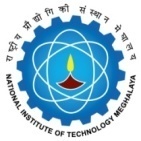 NATIONAL INSTITUTE OF TECHNOLOGYMEGHALAYASTUDENT DETAILSFor office use onlySignature of the STUDENT
This card is not transferable. If found, please return it to the Director, NIT Meghalaya, Laitumkhrah, Shillong-793003, Meghalaya, India.IN CASE OF EMERGENCY, DETAILS OF THE PERSON TO BE CONTACTED (ADDRESS & PHONE NO.):	Photo No.TypeSTUDENTDate  TypeSTUDENTImportant Instruction:Please fill in the form in BLOCK LETTERS1.First Name Should not exceed 20 lettersShould not exceed 20 letters2.Middle Name Should not exceed 20 lettersShould not exceed 20 letters3.Last Name (in full) Should not exceed 20 letters4.FATHER / MOTHER’S NAME5.PROGRAMME6.Department7.Validity (DD/MM/YYYY) //2018.ROLL NO.9.Present Residential Address (mandatory for applying)Present Residential Address (mandatory for applying)Present Residential Address (mandatory for applying)Present Residential Address (mandatory for applying)Present Residential Address (mandatory for applying)Present Residential Address (mandatory for applying)Present Residential Address (mandatory for applying)Present Residential Address (mandatory for applying)Present Residential Address (mandatory for applying)Present Residential Address (mandatory for applying)Present Residential Address (mandatory for applying)Present Residential Address (mandatory for applying)10Permanent AddressPermanent AddressPermanent AddressPermanent Address11.Emergency Contact No.12.Blood Group13.Date of Birth (DD/MM/YYYY)1.SHILLONGSHILLONGSHILLONGSHILLONGSHILLONGSHILLONGSHILLONGSHILLONGSHILLONGSHILLONGSHILLONGSHILLONG2.GUWAHATIGUWAHATIGUWAHATIGUWAHATIGUWAHATIGUWAHATIGUWAHATIGUWAHATIGUWAHATIGUWAHATIGUWAHATIGUWAHATI3.ANY OTHER PLACEANY OTHER PLACEANY OTHER PLACEANY OTHER PLACEANY OTHER PLACEANY OTHER PLACEANY OTHER PLACEANY OTHER PLACEANY OTHER PLACEANY OTHER PLACEANY OTHER PLACEANY OTHER PLACE